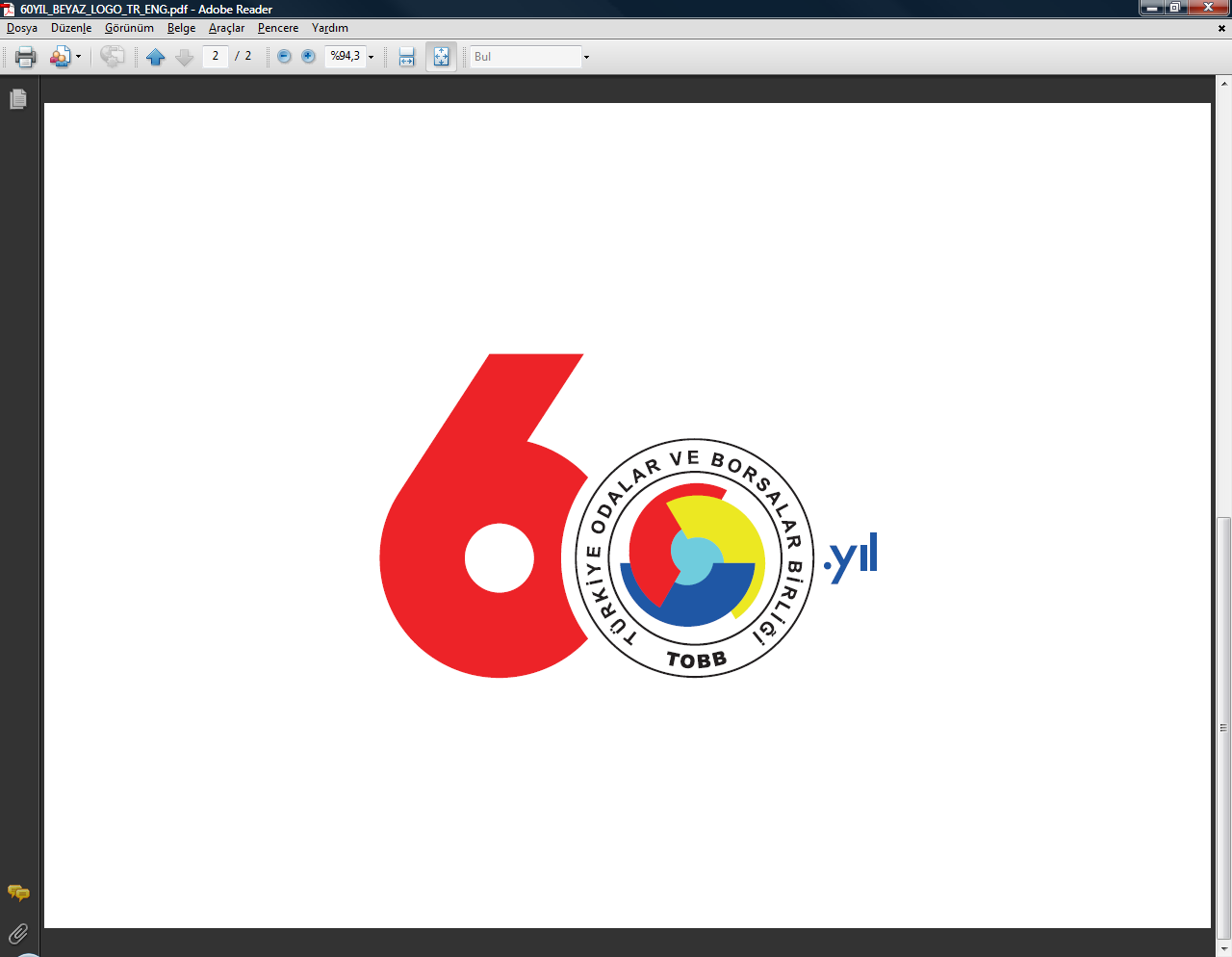 LETONYA –LİTVANYA ZİYARETİ BİLGİ NOTU 1-5 TEMMUZ 2012 Vize ile ilgili başvuru formuna ve bilgi notuna;Birliğimizin “http://www.tobb.org.tr/DEID/Sayfalar/AnaSayfa.aspx”DEİK’in “http://www.deik.org.tr/D-30/Duyurular.html” adreslerinden erişilebilmektedir. Vize İçin Gereken Evraklar: •   Doldurulmuş ve imzalanmış Schengen Vize formu.•   35x45 mm. boyutlarında arkası açık renk fonlu, yeni çekilmiş, müracaatçının yüzünü ön cepheden gösteren 2 adet fotoğraf.•   Pasaportların vize bitim tarihinden sonra 3 ay geçerliliği ve en az iki boş vize sayfası olmalıdır. 10 Yıldan eski pasaportların değiştirilmesi zorunludur.•   Kalış süresini kapsayan asgari 30,000 Euro teminatlı, seyahat sağlık sigortası.•    Yesil pasaport (hususi pasaport) ve Gri servis pasaport hamilleri, Türkiye Cumhuriyeti vatandaşları vizeye gerek duymadan 6 ay içinde, 90 günü aşmamak kaydıyla Letonya Cumhuriyeti'ne çoklu girişte bulunabilirler. Seyahat sağlık siğortası yaptırılması kanuni zorunluluktur.•	Vize harcının (60 €) yatırıldığını gösteren banka dekontu. 